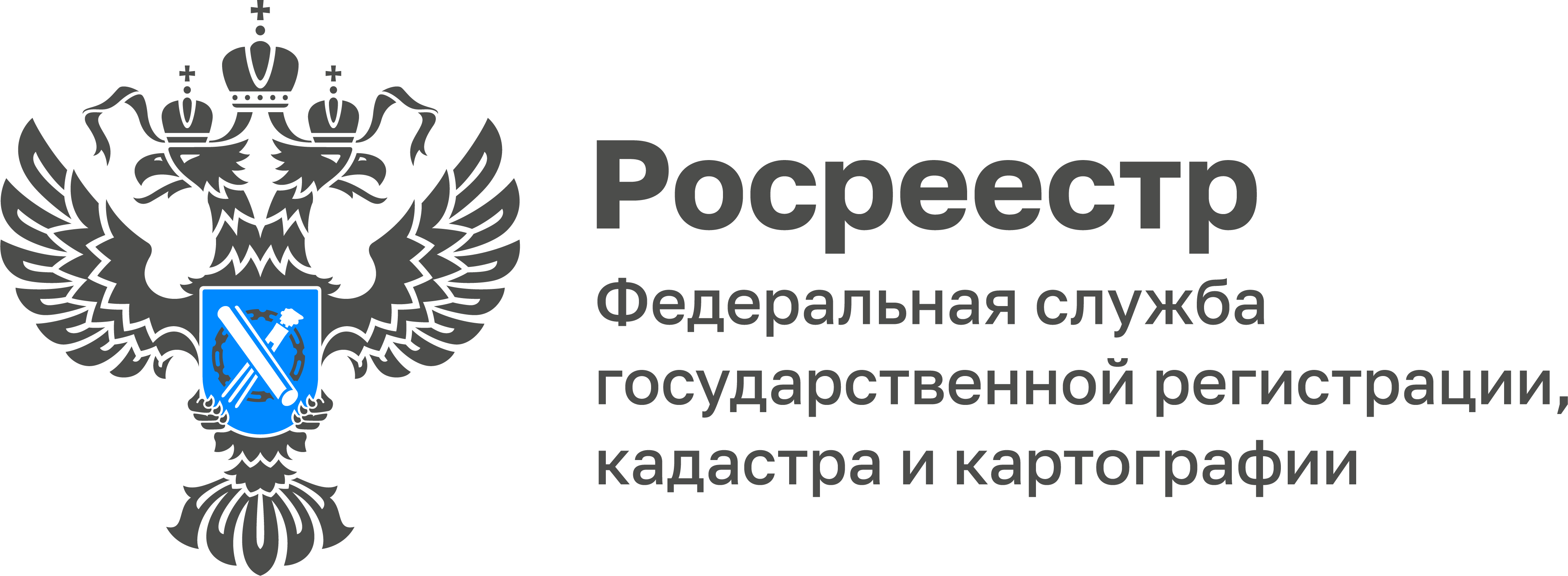 За 2022 год Управлением Росреестра по Тульской области рассмотрено и исполнено 141 300 заявлений о предоставлении документов ГФДЗУправлением Росреестра по Тульской области в 2022 году    обеспечивались мероприятия, направленные на повышение качества и доступности государственной услуги по ведению государственного фонда данных, полученных в результате проведения землеустройства (ГФДЗ), предоставляемой Управлением   в соответствии с Административным регламентом, утвержденным приказом Минэкономразвития России от                 14 ноября 2006 № 376.    «По состоянию на 1 января 2023 года в государственном фонде данных зарегистрировано 270 878 единиц хранения. За 12 месяцев 2022 года рассмотрено и исполнено 141 300 заявлений заинтересованных лиц о предоставлении документов ГФДЗ, предоставлено 137 865 таких документов», - прокомментировала руководитель Управления Росреестра по Тульской области Ольга Морозова.Напомним, что с 1 декабря 2022 полномочия по предоставлению материалов ГФДЗ, на территории Тульской области осуществляет филиал ППК «Роскадастр» по Тульской области (ранее -  филиал ФГБУ «ФКП Росреестра» по Тульской области). 